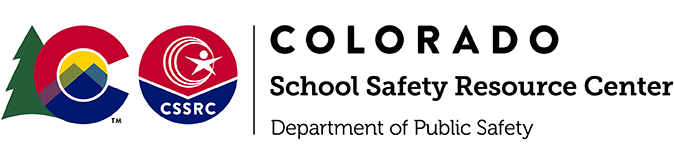 PARENT/GUARDIAN PERMISSION TO APPLY LETTER(For The Colorado School Safety Resource Center’s –Youth Engaged for School Safety – YES2 Youth Advisory Group)Dear Parent/Guardian:Your child is applying to participate in The Colorado School Safety Resource Center’s (CSSRC) – Youth Engaged for School Safety – YES2, Youth Advisory Group.  The CSSRC was created by the Colorado Legislature in 2008, and is housed within the state of Colorado’s Department of Public Safety.  The CSSRC collaboratively assists local schools and communities to create safe and positive school environments for all Colorado students in pre-k through 12th grade and higher education schools. The CSSRC supports schools and local agencies in their efforts to prevent, prepare for, respond to, and recover from all types of emergencies and crisis situations. The CSSRC provides free consultation, resources, training, and technical assistance related to safe learning, positive school climates and early intervention. Please visit our website for more information about us and our current resources for safe and positive schools:  www.colorado.gov/CSSRCApplication Process:  Youth are required to submit the following:1 – A Youth Engaged for School Safety - YES² Advisory Group Application2 – Parent/Guardian Permission to Apply Letter – signed and dated.3 – Two Confidential Reference Forms completed by a teacher, coach or community leader who knows the student well and is not related to the student.Applications and all other necessary paperwork can be obtained from the Colorado School Safety Resource Center (CSSRC) website and returned to:  Dustin Hunter, School Outreach ConsultantColorado School Safety Resource Center700 Kipling Street, Suite 1000 Lakewood, CO 80215Or by email to dustin.hunter@state.co.us  If selected to serve with this advisory group, your child will be asked to participate in a peer group of other students from around the state to offer feedback and recommendations to the CSSRC related to issues of school safety and positive environments.  The YES2 group will be supervised by employees of the CSSRC.  The CSSRC believes that the collaborative work between members of the YES2 and the CSSRC can benefit your child by being part of a state group working on school safety issues, helping your child learn how to work well on a diverse team, and learn how to critically think about and express ideas that are important to him/her. Appointments are for one year.  YES2 Advisory Group members will be expected to attend three meetings (in-person is preferred but meetings can be accessed via technology for those students outside the metro Denver area.) Expected duration of each meeting is three (3) hours. A one day in-person team building and orientation training will be held on a date TBA, for all selected members in the Lakewood, CO area.  Travel reimbursement and meals will be covered for YES² members.  If you are traveling from more than 50 miles outside of the Denver metro area, lodging will also be provided.  Members will need to have support of a parent or guardian to travel and stay overnight if living outside the Denver metro area.  For those traveling from out of town, a parent or guardian will be required to chaperone the student during the evening and when the student is not attending the scheduled training event. Details will be sent to all selected youth.The in-person meetings, including the retreat, will be held in the Denver metro area.Students will be paid a consultation fee of $10/hour for YES² meeting attendance and reimbursement for mileage at the state rate, currently set at $.49/mile.  This will require a W-9 form completed for your child in order to make payment from the state of Colorado. If you would like your child to participate in the program, talk about it with him/her.  If he/she is interested, please grant your permission by signing below.  Should you have any questions, please contact the School Outreach Consultant at 303-239-4435.Thank you for your time and support.  We hope this program will be of great benefit to everyone involved.Sincerely,______________________________Christine R. Harms, M.S.CSSRC DirectorI give permission for my child, ______________________________________, to participate in the Colorado School Safety Resource Center’s Youth Engaged for School Safety (YES2) advisory group.  During my child participating in YES2 Program event or activity, an employee of CSSRC may photograph and/or record(video) the event or activity and my child image appearing in such photograph/video may be used by the CSSRC for the purpose of school safety and positive environments promotional purposes.I agree to release to and authorize the CSSRC to use any photograph/video containing my child image, as described above, in print or electronic media including, but not limited to, the CSSRC public website and social media platforms, for purposes of school safety and positive environments programs. I understand the nature and expectations of the YES2 and reserve the right to withdraw my child from the program at any time.Parent/Guardian Signature					Date